   от      11  января    2021 года          №     2/а                           п. Кировский                                                                           « Об обеспечении выполнений требований правил охраны линий и сооружений связи РФ на территории Сарпинского района»В настоящее время огромное значение в управлении хозяйственной деятельностью субъектов федерации, органов местного самоуправления. юридических  и физических лиц приобретают своевременный и достоверный обмен информацией. Бесперебойную и высококачественную связь на территории Сарпинского района обеспечивают  подразделения крупнейшего оператора междугородной и международной связи в России ПАО «Ростелеком».В целях обеспечения сохранности линий и сооружений на территории Кировского сельского муниципального образования и во исполнение Постановления правительства Российской Федерации от 9 июня 1995 года № 578.                                            СЧИТАЮ НЕОБХОДИМЫМ:1.При обращении юридических и физических лиц за разрешением на строительство или реконструкцию объектов направлять их в ПАО «Ростелеком»  для согласования вопросов обеспечения сохранности линий связи.2.Специалисту по земельным отношениям:-нанести на дежурную карту (схему земельных участков Кировского сельского муниципального образования) трассы линий связи ПАО «Ростелеком»;-при обращении представителей операторов связи выдавать им списки землевладельцев и землепользователей, по землям которых проходят линии связи;при обращении юридических и физических лиц о выделении земельных участков сельскохозяйственного назначения и участков для жилищного строительства в пределах и вблизи линий связи предупреждать их о наличии на земельных участках кабельных линий связи и направлять их в ПАО «Ростелеком»  для согласования вопросов обеспечения сохранности линий связи и решении правовых вопросов взаимоотношений. 3.Землевладельцам,землепользователям и домовладельцам, по земельным участкам которых проложены линии связи строго руководствоваться требованиями «Правил охраны линий и сооружений связи РФ», в том, числе статьями 39,40 настоящих  Правил. Все работы в пределах охранных зон линий связи производить по согласованию и в присутствии ПАО «Ростелеком» по адресу : РК Сарпинский район с.Садовое ул .Дорожная ,6 ЛУ ТЦТЭТ КФ МРФ «ЮГ» ПАО «Ростелеком»  тел.(884741)2-16-58,2-16-61.4.Настоящее распоряжение и выписку из Правил охраны линий и сооружений связи РФ разместить на доске объявлений для всеобщего обозрения.5.Контроль за исполнением настоящего распоряжения оставляю за собой.Глава Кировского СМО РК ,глава администрации Кировского  СМО РК                                   И.С.Стульнев   Список землепользователей , организаций и предпринимателей на территории Кировского сельского муниципального образованияГлава Кировского СМО РК ,Глава администрации Кировского СМО РК                           Стульнев И.С.   Список   сотрудников   администрации Кировского сельского муниципального образования Республики Калмыкия .Глава Кировского СМО РК ,Глава администрации Кировского СМО РК                           Стульнев И.СКИРовск селаНаМУНИЦИПАЛЬН БУРДЭЦИНАДМИНИСТРАЦИНHАРДАЧИН ЗААВР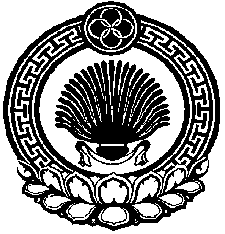 РАСПОРЯЖЕНИЕ ГЛАВЫ АДМИНИСТРАЦИИ КИРОВСКОГО сельскОГО МУНИЦИПАЛЬНОГО ОБРАЗОВАНИЯ   № п/пНаименование землепользователя, организации    Адрес дислокацииКонтактные телефоныРуководитель 1.КФХ «Жарков Г.Н»п.Кировский  Жарков А.Н. 2.ИП Глава    КФХ «Абдуллаев М.»п.Кировский ул.Кирова, 86 Абдуллаев М. 3.Администрация Кировского сельского муниципального образованияРК Сарпинский район п.Кировский ул.Почтовая,1188474133122Стульнев И.С.   № п/п             Должность    Ф.И.О.Контактные телефоныПримечание 1.Глава администрации Кировского СМО РК Стульнев Иван Семенович  89176865009;8474133122 2.Председатель комитета по земельным и имущественным отношениямОбушиев Олег Николаевич8474121579 по согласованию 3.Участковый уполномоченный полицииАндреев Санал Тарасович В состав администрации не входит 